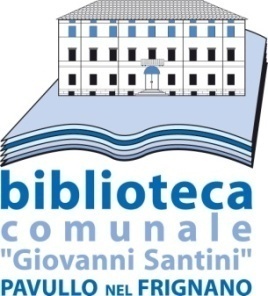 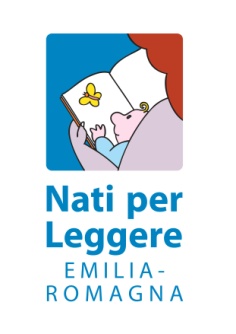 NATI PER LEGGERE⃞  Desidero ricevere informazioni sull’attività di “Nati per Leggere”⃞ Sono interessato a partecipare al prossimo corso sulla lettura ad alta voce di “Nati per Leggere” come volontario (gratuitamente ma con l’impegno di restituire le ore del corso in ore di volontariato come lettore)Data ...............................................                       Firma  ..........................................…………………………INFORMATIVA PRIVACY (Regolamento 679/2016/UE)Ai sensi e per gli effetti dell’Articolo 13 del Regolamento 679/2016/UE "General Data Protection Regulation", si forniscono le seguenti informazioni:FINALITA’ DEL TRATTAMENTO: Tutti i dati personali da lei comunicati sono trattati per assolvere ad adempimenti previsti da leggi, da regolamenti, dalla normativa comunitaria, per lo svolgimento delle funzioni istituzionali (articolo 6.1.c Regolamento 679/2016/UE) e per esercitare un compito di interesse pubblico connesso all'esercizio di pubblici poteri (Art. 6.1.e Regolamento 679/2016/UE). Il conferimento dei dati è obbligatorio per poter procedere al regolare espletamento degli adempimenti connessi al procedimento.MODALITA’: il trattamento avverrà con l’utilizzo di procedure anche informatizzate nei modi e nei limiti necessari per perseguire le predette finalità.AMBITO DI COMUNICAZIONE: i dati potranno essere portati a conoscenza di responsabili ed incaricati di altri soggetti pubblici o incaricati di pubblico servizio che debbano partecipare al procedimento amministrativo.DIRITTI: sono riconosciuti i diritti di cui all’Art. 13.2.b e seguenti del Regolamento e in particolare il diritto di accedere ai propri dati personali, di chiederne la rettifica, l’aggiornamento e la cancellazione per motivi legittimi rivolgendo le richieste alla Biblioteca Comunale.TITOLARE: Comune di Pavullo nel Frignano, Piazza Montecuccoli  n. 1, 41026, Pavullo nel Frignano (MO) - tel.  0536 29911 email: ufficio.protocollo@comune.pavullo-nel-frignano.mo.it; pec: comune.pavullo@cert.comune.pavullo-nel-frignano.mo.it.RESPONSABILE: Responsabile della protezione dei dati personali è stata designata la società Lepida S.c.p.A. (dpo-team@lepida.it).